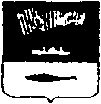 АДМИНИСТРАЦИЯ ГОРОДА МУРМАНСКАП О С Т А Н О В Л Е Н И Е ________                                                                                                      № ____     В целях урегулирования вопросов оперативного руководства муниципальными предприятиями и учреждениями города Мурманска                п о с т а н о в л я ю:1. Внести в приложение к постановлению администрации города Мурманска от 11.03.2010 № 349 «Об определении уполномоченных органов» (в ред. постановлений от 29.06.2011 № 1123, от 12.08.2011 № 1429, от 30.03.2012 № 622, от 17.04.2012 № 780, от 20.07.2012 № 1685, от 27.11.2012 № 2805, от 11.12.2012 № 2952, от 28.02.2013 № 399, от 18.06.2013 № 1498, от 30.10.2013 № 3035, от 03.06.2014 № 1695, от 11.03.2015 № 675, от 27.03.2015 № 814, от 28.04.2015 № 1060, от 12.05.2016 № 1278, от 12.04.2017 № 1026, от 20.04.2017 № 1138, от 01.09.2017 № 2863, от 30.03.2018 № 864) следующее изменение:- строку «Комитет по физической культуре и спорту администрации города Мурманска» изложить в новой редакции:2. Отделу информационно-технического обеспечения и защиты информации администрации города Мурманска (Кузьмин А.Н.) разместить настоящее постановление на официальном сайте администрации города Мурманска в сети Интернет.3. Редакции газеты «Вечерний Мурманск» (Хабаров В.А.) опубликовать настоящее постановление.4. Настоящее постановление вступает в силу со дня его официального опубликования. 5. Контроль за выполнением настоящего постановления возложить на первого заместителя главы администрации города Мурманска Лыженкова А.Г.Глава администрации города Мурманска                                                                              А.И. СысоевО внесении изменений в приложение к постановлению       администрации города Мурманска от 11.03.2010 № 349 «Об определении уполномоченных органов»   (в ред. постановлений от 29.06.2011 № 1123, от 12.08.2011 № 1429, от 30.03.2012 № 622, от 17.04.2012 № 780, от 20.07.2012№ 1685, от 27.11.2012 № 2805, от 11.12.2012 № 2952, от 28.02.2013№ 399, от 18.06.2013 № 1498, от 30.10.2013 № 3035, от 03.06.2014                                                                                                                                                                                                                                                       № 1695, от 11.03.2015 № 675, от 27.03.2015 № 814, от 28.04.2015 № 1060, от 12.05.2016 № 1278, от 12.04.2017 № 1026, от 20.04.2017 № 1138, от 01.09.2017 № 2863, от 30.03.2018 № 864)Комитет по физической культуре и спорту администрации города Мурманскамуниципальное автономное учреждение спортивная школа олимпийского резерва № 3 по лыжным гонкам и биатлону;муниципальное автономное учреждение спортивная школа олимпийского резерва № 4;муниципальное бюджетное учреждение спортивная школа олимпийского резерва № 8 по баскетболу им. Блохина В.А.;муниципальное бюджетное учреждение спортивная школа олимпийского резерва № 12 по художественной гимнастике;муниципальное бюджетное учреждение спортивная школа олимпийского резерва № 13;муниципальное автономное учреждение физической культуры и спорта «Городской спортивный центр «Авангард»